		Kính gửi: ỦY BAN CHỨNG KHOÁN NHÀ NƯỚCSỞ GIAO DỊCH CHỨNG KHOÁN HÀ NỘITên TCNY		: Công ty Cổ phần Đầu tư và Xây dựng Thành NamMã chứng khoán	: CSCĐịa chỉ	: Lô CC5A Bán đảo Linh Đàm - Hoàng Liệt - Hoàng Mai - Hà NộiĐiện thoại	: 04.35632763/64                      Fax: 04.35632762Website	: www.cotanagroup.vn  Người được ủy quyền thông bố thông tin: Đinh Thị Minh HằngCông ty Cổ phần Đầu tư và Xây dựng Thành Nam (MCK: CSC) xin thông báo tới quý Ủy ban và Quý Sở về việc thay đổi nội dung Đăng ký kinh doanh lần thứ 14 như sau:Thay đổi vốn điều lệ Công tyThay đổi cơ cấu vốn của cổ đông sáng lập Thay đổi người đại diện theo pháp luậtTrân trọng thông báo!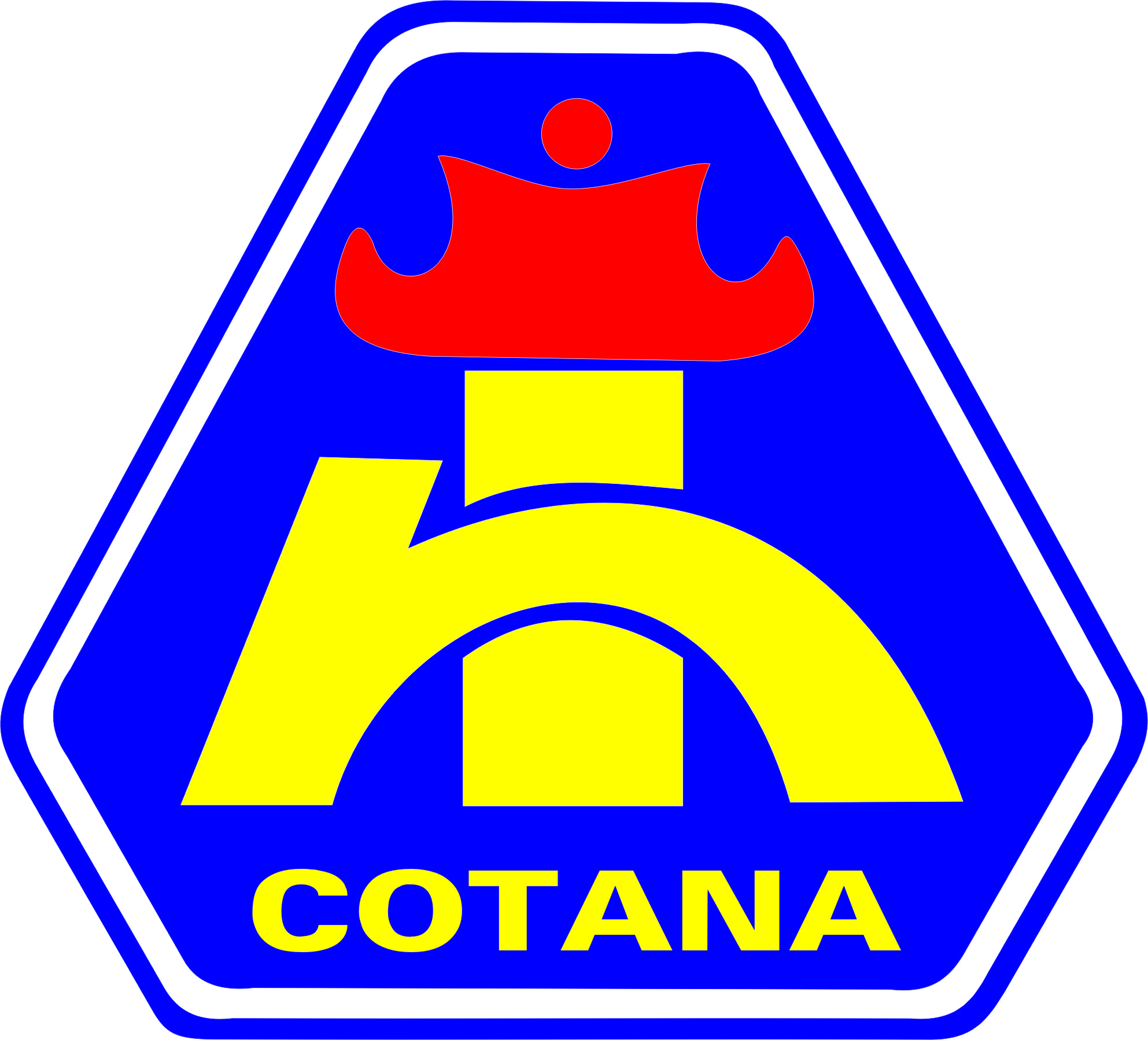  CÔNG TY CỔ PHẦN ĐẦU TƯ VÀ XÂY DỰNG THÀNH NAMCOTANA.,JSCCỘNG HÒA XÃ HỘI CHỦ NGHĨA VIỆT NAM Độc lập - Tự do - Hạnh phúcSố: 62/2014/TBHĐQT-TNV/v: Thay đổi nội dung Đăng ký kinh doanh lần thứ 14Số: 62/2014/TBHĐQT-TNV/v: Thay đổi nội dung Đăng ký kinh doanh lần thứ 14                       Hà nội, ngày 02 tháng 10 năm 2014   Nơi nhận:NGƯỜI ĐƯỢC ỦY QUYỀN CÔNG BỐ THÔNG TINNhư trên Lưu VP HĐQTĐINH THỊ MINH HẰNG